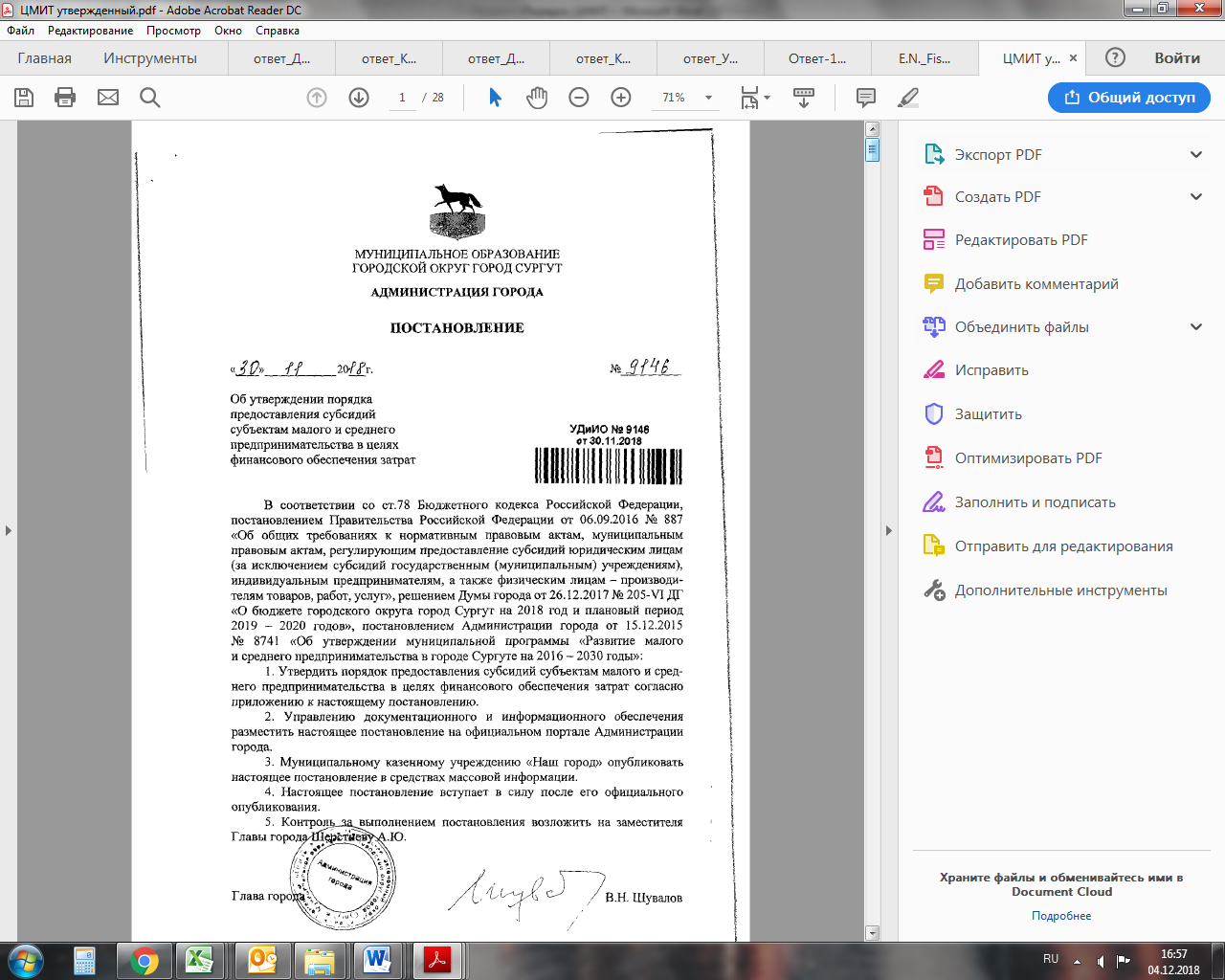 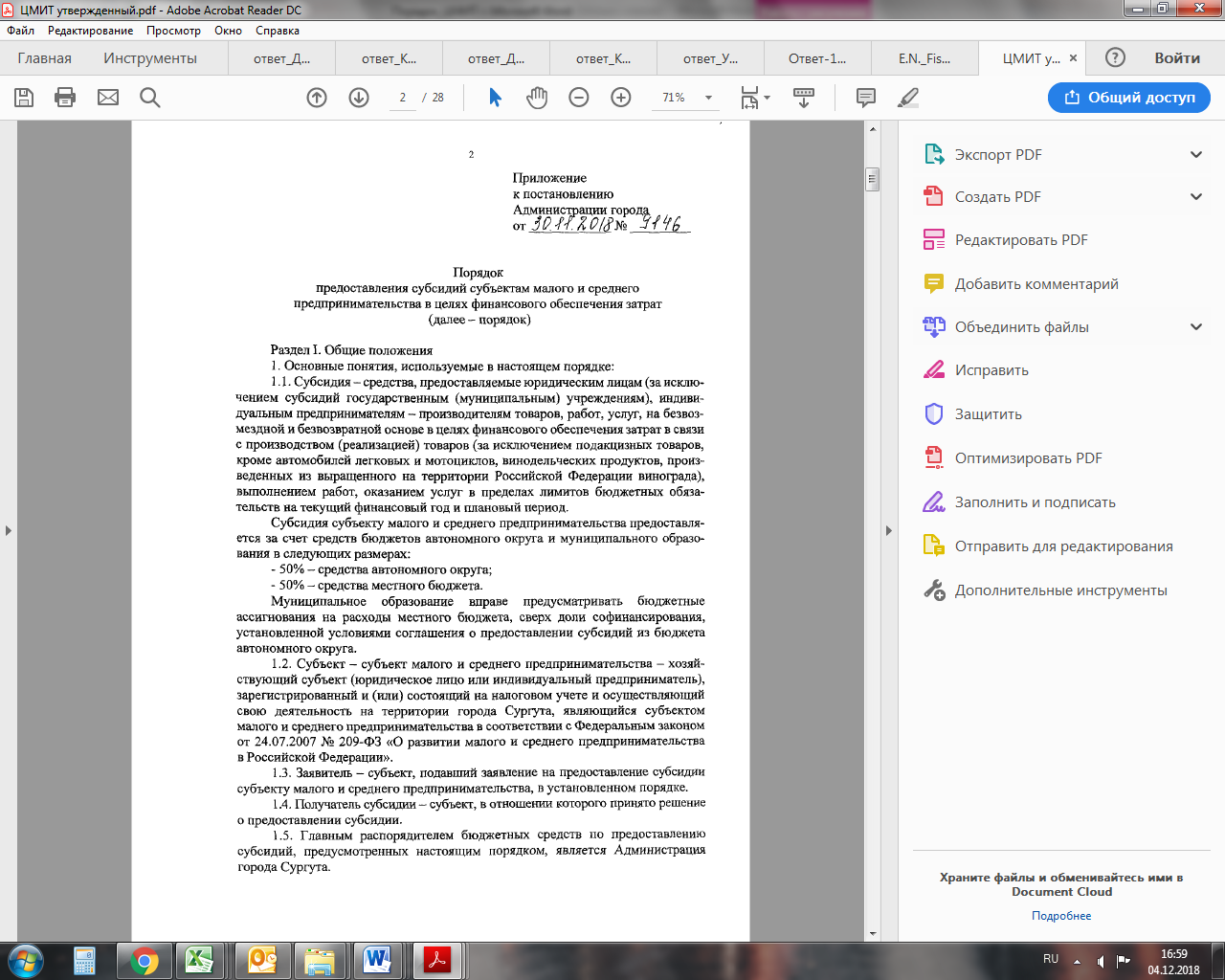 1.6. Администратор муниципальной программы «Развитие малого                                               и среднего предпринимательства в городе Сургуте на 2016 – 2030 годы» –                       управление инвестиций и развития предпринимательства (далее – Администратор). 1.7. Контрольно-ревизионное управление (далее – КРУ) – структурное                  подразделение Администрации города, осуществляющее от лица главного                      распорядителя бюджетных средств обязательную проверку соблюдения                         условий, целей и порядка предоставления субсидии их получателями и лицами, являющимися поставщиками (подрядчиками, исполнителями) по договорам                    (соглашениям), заключенным в целях исполнения обязательств по (договорам) соглашениям о представлении субсидии.1.8. Орган внешнего муниципального финансового контроля – контрольно- счетная палата города (далее – КСП), осуществляющая внешний муниципальный финансовый контроль за соблюдением условий, целей и порядка предоставления субсидий их получателями и лицами, являющимися поставщиками                                        (подрядчиками, исполнителями) по договорам (соглашениям), заключенным                          в целях исполнения обязательств по (договорам) соглашениям о представлении субсидии.1.9. Остальные понятия и термины, применяемые в настоящем порядке,                    используются в значениях, определенных Бюджетным кодексом Российской              Федерации, Федеральным законом от 24.07.2007 № 209-ФЗ «О развитии малого и среднего предпринимательства в Российской Федерации» и окружной                         программой Ханты-Мансийского автономного округа – Югры «Социально-                  экономическое развитие и повышение инвестиционной привлекательности Ханты-Мансийского автономного округа – Югры в 2018 – 2025 годах и на период до 2030 года», утвержденной Постановлением Правительства Ханты-Мансийского автономного округа – Югры от 09.10.2013 № 419-п.2. Цели предоставления субсидий:2.1. Создание условий для развития сектора малого и среднего предпринимательства города Сургута;2.2. Обеспечение затрат субъектов малого и среднего предпринимательства по приобретению высокотехнологичного оборудования на создание и (или) обеспечение деятельности центров молодежного инновационного творчества на условиях и в порядке в соответствии с приложением 1 к настоящему порядку (далее – приложение 1).3. При наличии остатка субсидии, неиспользованного в текущем финансовом году, получатель субсидии в срок до 15 января очередного финансового года направляет администратору обращение о возможности осуществления в очередном финансовом году расходов, источником финансового обеспечения которых является неиспользованный остаток субсидии и представляет документы, обосновывающие наличие потребности  в указанных средствах.Администратор в течение пяти рабочих дней осуществляет проверку представленных получателем субсидии документов и направляет их со своими предложения главному распорядителю бюджетных средств для принятия соответствующего решения.Главный распорядитель бюджетных средств рассматривает направленные администратором документы и по согласованию с финансовым органом муниципального образования принимает решение о наличии или отсутствии потребности в направлении в очередном финансовом году остатка средств субсидии на цели предоставления субсидии. Решение о наличии потребности с указанием объема направляемых остатков субсидии оформляется распоряжением Администрации города                               и утверждается не позднее 15 февраля очередного финансового года.Администратор в течение трех рабочих дней после принятия решения уведомляет получателей субсидии о принятом решении.Раздел II. Осуществление контроля за соблюдением условий, целей                                  и порядка предоставления субсидий и ответственность за их нарушение.1. В целях обеспечения соблюдения бюджетного законодательства                             Российской Федерации и иных правовых актов, регулирующих бюджетные                      правоотношения, соблюдения условий, целей и порядка предоставления                         субсидии ее получателями КСП и КРУ осуществляют обязательную проверку получателей субсидий и лиц, являющихся поставщиками (подрядчиками, исполнителями) по договорам (соглашениям), заключенным в целях исполнения                       обязательств по договорам (соглашениям) о предоставлении субсидий                                (за исключением государственных (муниципальных) унитарных предприятий, хозяйственных товариществ и обществ с участием публично-правовых образований в их уставных (складочных) капиталах, а также коммерческих организаций с участием таких товариществ и обществ в их уставных (складочных) капиталах).2. Сроки и регламент проведения проверки устанавливаются документами КСП и КРУ.3. Субсидия подлежит возврату получателем субсидии в бюджет городского округа город Сургут в случаях:3.1. Нарушения получателем субсидии условий, установленных                                    при их предоставлении, выявленного по фактам проверок, проведенных КСП                     и КРУ, а также в случае нарушения условий предоставления субсидии, указанных в условиях и порядке предоставления субсидий, выявленных администратором в ходе исполнения соглашения.Факт нарушения устанавливаются актом проверки КСП, КРУ и актом                       Администратора (далее – акт).Администратор в течение 20-и рабочих дней после подписания                            акта направляет получателю субсидии требование о возврате субсидии. Получатель субсидии обязан возвратить субсидию в течение 30-и календарных дней с момента получения требования о возврате субсидии.3.2. Неиспользования в отчетном финансовом году при отсутствии решения главного распорядителя бюджетных средств, принятого по согласованию                                 с финансовым органом муниципального образования, о наличии потребности                        в указанных средствах на цели предоставления субсидии в текущем году.Не позднее первого марта очередного финансового года, получатель субсидии осуществляет возврат остатков субсидии, не использованных в отчетном финансовом году.4. В случае невыполнения требования о возврате субсидии в бюджет                   городского округа город Сургут, взыскание субсидии осуществляется в судебном порядке в соответствии с законодательством Российской Федерации.Раздел III. Прочее1. Консультацию по вопросам предоставления субсидии можно получить                      в отделе оказания услуг для бизнеса муниципального казенного учреждения «Многофункциональный центр предоставления государственных и муници-пальных услуг города Сургута» (далее – МФЦ для бизнеса) и в отделе развития                       предпринимательства управления инвестиций и развития предпринимательства Администрации города Сургута.МФЦ для бизнеса: Тюменская область, Ханты-Мансийский автономный округ – Югра, город Сургут, ул. 30 лет Победы, дом 34а.График работы:понедельник – пятница: с 09.00 до 18.00, без перерыва;выходные дни: суббота, воскресенье.Телефон для информирования и предварительной записи: (3462) 55-08-38.Администрация города Сургута: улица Энгельса, 8, кабинеты 504, 506,                     город Сургут, Ханты-Мансийский автономный округ – Югра, Тюменская                          область, 628408.Телефоны: 8 (3462) 52-21-22, 8 (3462) 52-21-20, 8 (3462) 52-20-05.График работы: понедельник: с 09.00 до 18.00, перерыв: с 13.00 до 14.00;вторник – пятница: с 09.00 до 17.00, перерыв: 13.00 – 14.00;выходные дни: суббота, воскресенье. Выходные и нерабочие праздничные дни устанавливаются в соответствии                          с Трудовым кодексом Российской Федерации.Приложение 1 к порядку предоставления субсидий субъектам малого и среднего предпринимательства в целях финансового обеспечения затратУсловия и порядок предоставления субсидий на создание и (или) обеспечение деятельности центров молодежного инновационного творчества (далее – порядок)Раздел I. Общие положения1. Основные понятия, используемые в настоящем порядке:1.1. Центр молодежного инновационного творчества (далее - ЦМИТ) – имущественный комплекс, созданный в городе Сургуте, в целях формирования благоприятных условий для детей, молодежи и субъектов малого и среднего предпринимательства в научно-технической, инновационной и производственной сферах, состоящий из оборудования, ориентированного на технологии цифрового производства и позволяющего выполнять на основе современных технологий быстрое прототипирование, изготовление опытных образцов, единичной и мелкосерийной продукции, а также необходимых для этого помещений.1.2. Высокотехнологичное оборудование – оборудование, произведенное предприятиями наукоемких отраслей, с использованием новейших образцов технологического оборудования, технологических процессов и технологий                       с участием высококвалифицированного, специально подготовленного персонала.1.3. Комиссия по предоставлению финансовой поддержки – группа экспертов, сформированная для выполнения работы и принятия решений по предоставлению субсидии субъектам малого и среднего предпринимательства, порядок деятельности и состав которой определяется муниципальным правовым актом Администрации города Сургута (далее - комиссия).1.4. Остальные понятия и термины, применяемые в настоящем порядке, используются в значениях, определенных Бюджетным кодексом Российской Федерации, Федеральным законом от 24.07.2007 № 209-ФЗ «О развитии малого и среднего предпринимательства в Российской Федерации» и окружной программой Ханты-Мансийского автономного округа - Югры «Социально-экономическое развитие и повышение инвестиционной привлекательности Ханты-Мансийского автономного округа - Югры в 2018 - 2025 годах  и на период до 2030 года», утвержденной Постановлением Правительства Ханты-Мансийского автономного округа – Югры от 09.10.2013 № 419-п.2. Субсидия предоставляется на условиях долевого финансирования целевых расходов по приобретению высокотехнологичного оборудования.3. Категории заявителейЗаявиться на получение субсидии могут субъекты, относящиеся                                        к следующим категориям:3.1. Являющиеся субъектами малого и среднего предпринимательства                          в соответствии со статьей 4 «Категории субъектов малого и среднего предпринимательства» Федерального закона от 24.07.2007 № 209-ФЗ                                    «О развитии малого и среднего предпринимательства в Российской Федерации»;3.2. Зарегистрированные и (или) состоящие на налоговом учете                                           и осуществляющие свою деятельности на территории города Сургута.4. Схема предоставления субсидий на создание и (или) обеспечение деятельности ЦМИТ представлена в приложении 1 к настоящему порядку.Раздел II. Условия и порядок предоставления субсидий1. Перечень документов, представляемых заявителем для получения субсидии, и требования к ним:1.1. Для получения субсидии субъекты с письменным заявлением                                           о предоставлении субсидии по форме согласно приложению 2 к настоящему порядку представляют копии документов, все листы которых должны быть заверены подписью руководителя (руководителя филиала) и печатью субъекта  (печатью филиала) (при наличии печати), и опись прилагаемых копий документов. При подаче заявления лично, заявитель предоставляет документ, удостоверяющий личность.1.2. Юридические лица предоставляют копии следующих документов:1.2.1. Устав;1.2.2. Документ, подтверждающий полномочия лица на осуществление действий от имени организации (решение о назначении или об избрании либо приказ о назначении физического лица на должность, в соответствии с которыми такое физическое лицо обладает правом действовать от имени организации                       без доверенности (далее – руководитель). В случае если от имени организации действует иное лицо, к заявлению о предоставлении субсидии прилагается доверенность на осуществление действий от имени организации, заверенная печатью организации (при наличии печати) и подписанная руководителем или уполномоченным руководителем лицом, либо засвидетельствованная                                      в нотариальном порядке копия указанной доверенности. В случае если указанная доверенность подписана лицом, уполномоченным руководителем, к заявлению о предоставлении субсидии прилагается также документ, подтверждающий полномочия такого лица.1.2.3. Документы в зависимости от режима налогообложения: Для субъектов, применяющих общую систему налогообложения и систему налогообложения в виде единого налога на вмененный доход для отдельных видов деятельности, – бухгалтерский баланс и отчет о финансовых результатах за предшествующий календарный год.Для субъектов, применяющих упрощенную систему налогообложения, – налоговая декларация в связи с применением упрощенной системы налогообложения по налогу за предшествующий календарный год. Указанные субъекты имеют право представить бухгалтерский баланс и отчет о финансовых результатах, в этом случае налоговая декларация по налогу в связи с применением упрощенной системы налогообложения не представляется.Для субъектов, вновь созданных в текущем году или открывшим новый вид экономической деятельности в текущем году, для отнесения к субъектам малого и среднего предпринимательства, – справка о выручке от реализации товаров (работ, услуг) и балансовой стоимости активов (остаточной стоимости основных средств и нематериальных активов) и сведения о среднесписочной численности работников за период, прошедший со дня их государственной регистрации до даты (на дату) подачи документов на субсидию (по форме согласно приложению 3 к настоящему порядку).1.2.4. Документы, подтверждающие произведенные расходы в целях создания и (или) обеспечения деятельности ЦМИТ (на приобретение высокотехнологичного оборудования) в размере не менее 15% от размера заявленной суммы финансовой поддержки: договор (при наличии), счет (при наличии), акт выполненных работ (оказанных услуг), товарная накладная или универсальный передаточный документ, для приемки всех выполненных строительно-монтажных работ различного назначения акт о приемке выполненных работ (форма № КС-2) и справка о стоимости выполненных работ (форма № КС-3), документы, подтверждающие факт оплаты: чеки контрольно-кассовой техники, слипы, чеки электронных терминалов при проведении операций с использованием банковской карты или платежное поручение  с отметкой банка об исполнении или квитанция к приходному кассовому ордеру, или бланк строгой отчетности, свидетельствующий о фактически произведенных расходах.1.2.5. Проект создания и (или) обеспечения деятельности ЦМИТ, включающий в себя:-   концепцию создания и (или) развития ЦМИТ;- оценку потенциального спроса на услуги ЦМИТ (количество потенциальных клиентов); -   организационный план управления ЦМИТ;-   проект планировки помещений и оборудования в ЦМИТ;- перечень необходимого оборудования для функционирования ЦМИТ;- финансовый план проекта создания и (или) обеспечения деятельности ЦМИТ;- план реализации проекта создания и (или) обеспечения деятельности ЦМИТ.1.2.6. Смету расходования средств субсидии регионального                                           и муниципального бюджетов на финансирование ЦМИТ.1.2.7. Документы, подтверждающие наличие собственных, арендованных или переданных в безвозмездное пользование помещений площадью не менее 40 кв. метров для размещения оборудования в ЦМИТ: документ, подтверждающий право собственности на нежилое помещение или право пользование нежилым помещением.1.2.8. Документы, подтверждающие, что высокотехнологичное оборудование, необходимое для осуществления деятельности ЦМИТ имеет возможность 3D-проектирования и изготовления прототипов и изделий, проведения фрезерных, токарных, слесарных, паяльных, электромонтажных работ, компактно, соответствует санитарно-техническим требованиям размещения и использования в помещении ЦМИТ, а также требованиям безопасности для использования детьми: техническая документация производителя.1.2.9. Документы, подтверждающие наличие в штате не менее двух специалистов, имеющих документальное подтверждение владения всем спектром оборудования ЦМИТ: трудовые договоры со специалистами, сертификат или свидетельство, или иной документ, подтверждающий владение специалистами всем спектром оборудования. 1.2.10. Документы, подтверждающие соответствие помещений ЦМИТ федеральным и региональным техническим требованиям по безопасности зданий и сооружений, а также возможность получения услуг ЦМИТ для всех групп населения: документы о соответствии санитарно-эпидемиологическим правилам и нормам, документ о соответствии обязательным требованиям пожарной безопасности.1.2.11. Документы, подтверждающие наличие в штате не менее одного специалиста по работе с детьми с документальным подтверждением соответствующего образования и опыта работы: трудовой договор                                           со специалистом, документ об образовании, трудовая книжка.1.2.12. Документы, подтверждающие наличие доступа в помещениях ЦМИТ к информационно-телекоммуникационной сети Интернет: договор на оказание соответствующих услуг.1.2.13. Описание проекта, в соответствии с приложением 3 к настоящему порядку.1.3. Индивидуальные предприниматели предоставляют копии следующих документов:1.3.1. Документ, подтверждающий полномочия лица на осуществление               действий от имени заявителя, – доверенность на осуществление действий                           от имени заявителя, заверенная печатью (при наличии печати) и подписанная              заявителем, либо засвидетельствованная в нотариальном порядке. 1.3.2. Документы в зависимости от режима налогообложения: Для субъектов, применяющих общую систему налогообложения, –налоговая декларация по налогу на доходы физических лиц (форма 3-НДФЛ) за предшествующий календарный год.Для субъектов, применяющих систему налогообложения в виде единого налога на вмененный доход для отдельных видов деятельности, – справка                                    о выручке от реализации товаров (работ, услуг) и балансовой стоимости активов (остаточной стоимости основных средств и нематериальных активов)                                   за предшествующий календарный год.Для субъектов, применяющих упрощенную систему налогообложения, –налоговая декларация по налогу в связи с применением упрощенной системы налогообложения за предшествующий календарный год.Для субъектов, применяющих патентную систему налогообложения, – выписка из книги доходов индивидуальных предпринимателей                                                           за предшествующий календарный год.Для субъектов, применяющих систему налогообложения для сельско-хозяйственных товаропроизводителей (единый сельскохозяйственный налог), – выписка из книги учета доходов и расходов индивидуальных предпринимателей за предшествующий календарный год.Для субъектов, вновь созданных в текущем году или открывшим новый вид экономической деятельности в текущем году, для отнесения к субъектам малого и среднего предпринимательства, – справка о выручке от реализации товаров (работ, услуг) и балансовой стоимости активов (остаточной стоимости основных средств и нематериальных активов) и сведения о среднесписочной численности работников за период, прошедший со дня их государственной регистрации до даты (на дату) подачи документов на субсидию (по форме согласно приложению 3 к настоящему порядку).1.3.3. Документы, подтверждающие произведенные расходы в целях создания и (или) обеспечения деятельности ЦМИТ (на приобретение высокотехнологичного оборудования) в размере не менее 15% от размера заявленной суммы финансовой поддержки: договор (при наличии), счет  (при наличии), акт выполненных работ (оказанных услуг), товарная накладная или универсальный передаточный документ, для приемки всех выполненных строительно-монтажных работ различного назначения акт о приемке выполненных работ (форма № КС-2) и справка о стоимости выполненных работ (форма № КС-3), документы, подтверждающие факт оплаты: чеки контрольно-кассовой техники, слипы, чеки электронных терминалов при проведении операций с использованием банковской карты или платежное поручение с отметкой банка об исполнении или квитанция к приходному кассовому ордеру, или бланк строгой отчетности, свидетельствующий о фактически произведенных расходах.1.3.4. Проект создания и (или) обеспечения деятельности ЦМИТ, включающего в себя:-   концепцию создания и (или) развития ЦМИТ;- оценку потенциального спроса на услуги ЦМИТ (количество потенциальных клиентов); -   организационный план управления ЦМИТ;-   проект планировки помещений и оборудования в ЦМИТ;- перечень необходимого оборудования для функционирования ЦМИТ;- финансовый план проекта создания и (или) обеспечения деятельности ЦМИТ;- план реализации проекта создания и (или) обеспечения деятельности ЦМИТ.1.3.5. Смету расходования средств субсидии регионального и муниципального бюджетов на финансирование ЦМИТ.1.3.6. Документы, подтверждающие наличие собственных, арендованных или переданных в безвозмездное пользование помещений площадью не менее 40 кв. метров для размещения оборудования в ЦМИТ: документ, подтверждающий право собственности на нежилое помещение или право пользование нежилым помещением.1.3.7. Документы, подтверждающие, что высокотехнологичное оборудование, необходимое для осуществления деятельности ЦМИТ имеет возможность 3D-проектирования и изготовления прототипов и изделий, проведения фрезерных, токарных, слесарных, паяльных, электромонтажных работ, компактно, соответствует санитарно-техническим требованиям размещения и использования в помещении ЦМИТ, а также требованиям безопасности для использования детьми: техническая документация производителя.1.3.8. Документы, подтверждающие наличие в штате не менее двух специалистов, имеющих документальное подтверждение владения всем спектром оборудования ЦМИТ: трудовые договоры со специалистами, сертификат или свидетельство, или иной документ, подтверждающий владение специалистами всем спектром оборудования. 1.3.9. Документы, подтверждающие соответствие помещений ЦМИТ федеральным и региональным техническим требованиям по безопасности зданий и сооружений, а также возможность получения услуг ЦМИТ для всех групп населения: документы о соответствии санитарно-эпидемиологическим правилам и нормам, документ о соответствии обязательным требованиям пожарной безопасности.1.3.10. Документы, подтверждающие наличие в штате не менее одного специалиста по работе с детьми с документальным подтверждением соответствующего образования и опыта работы: трудовой договор                                         со специалистом, документ об образовании, трудовая книжка.1.3.11. Документы, подтверждающие наличие доступа в помещениях ЦМИТ к информационно-телекоммуникационной сети Интернет: договор на оказание соответствующих услуг.1.3.12. Описание проекта, в соответствии с приложением 3 к настоящему порядку.2. Размер субсидии и порядок расчета2.1. Предоставление субсидий на создание и (или) обеспечение деятельности ЦМИТ осуществляется на условиях долевого финансирования целевых расходов по приобретению высокотехнологичного оборудования.2.2. Максимальный размер субсидии Субъекту составляет не более             1000 000 рублей, при этом фактические произведенные и документально подтвержденные расходы субъекта (на дату обращения) должны составлять                      не менее 15% от общего объема заявленной субсидии.Уровень софинансирования из средств бюджета автономного округа составляет 50% от общего объема заявленной субъектом субсидии и не более 500 000 рублей на одного субъекта в год.2.3. Фактически произведенные и документально подтвержденные расходы субъекта на дату обращения должны быть осуществлены не ранее                                            12 (двенадцати) месяцев, предшествующих дате принятия заявления.3. Порядок и сроки рассмотрения документов3.1. Администратор размещает на официальном портале Администрации                 города: www.admsurgut.ru в разделе «Развитие предпринимательства» информационное сообщение о сроках приема заявлений на предоставление субсидий на создание и (или) обеспечение деятельности ЦМИТ (далее – сроки приема заявлений).3.2. Субъекты, претендующие на получение субсидии, представляют в МФЦ для бизнеса или в Администрацию города Сургута письменное заявление  на предоставление субсидии по форме согласно приложению 2 к настоящему порядку с приложением документов, предусмотренных пунктом 2 настоящего раздела, лично, через представителя или почтовым отправлением с описью вложения, в случае представления документов почтовым отправлением с описью, датой представления документов будет считаться дата поступления конверта с документами в Администрацию города Сургута.Адреса предоставления заявлений:МФЦ для бизнеса: Тюменская область, Ханты-Мансийский автономный округ - Югра, город Сургут, ул. 30 лет Победы 34аГрафик работы:понедельник - пятница: с 09.00 до 18.00, без перерыва,выходные дни: суббота, воскресенье.Телефон для информирования и предварительной записи: (3462) 55-08-38.Администрация города Сургута: улица Энгельса, 8, кабинет 121, город Сургут, Ханты-Мансийский автономный округ – Югра, Тюменская область, 628408.Время работы: понедельник: 09.00 – 18.00, перерыв: 13.00 – 14.00;вторник – пятница: с 09.00 до 17.00, перерыв: 13.00 – 14.00;выходные дни: суббота, воскресенье. Выходные и нерабочие праздничные дни устанавливаются в соответствии                      с Трудовым кодексом Российской Федерации.3.3. Срок рассмотрения Администрацией города Сургута письменного заявления на предоставление субсидии и приложенных документов не превышает 30-и календарных дней с момента окончания срока приема заявлений. Администрация города Сургута рассматривает соответствие заявителя                              и представленных документов, установленным условиям и требованиям.При предоставлении субсидии не оцениваются организация и ведение бухгалтерского и налогового учета у субъекта.Администратор:- уточняет включение субъекта в Единый реестр субъектов малого                               и среднего предпринимательства (статья 4.1 Федерального закона от 24.07.2007 № 209-ФЗ «О развитии малого и среднего предпринимательства в Российской Федерации»);- получает выписку из Единого государственного реестра юридических лиц или из Единого государственного реестра индивидуальных предпринимателей;- направляет запросы в налоговый орган, государственные внебюджетные фонды для получения информации о соответствии заявителя подпункту 4.1 пункта 4 настоящего раздела;- направляет запросы в управление бюджетного учёта и отчётности, департамент архитектуры и градостроительства, департамент образования, комитет земельных отношений, комитет по управлению имуществом                                       для получения информации о соответствии заявителя подпункту 4.2 пункта 4 настоящего раздела;- направляет описание проектов субъектов по форме согласно приложению 3 к настоящему порядку в рабочую группу по вектору «Инновации» Стратегии социально-экономического развития муниципального образования городской округ город Сургут на период до 2030 года для получения экспертного заключения на предмет инновационности проекта (далее – экспертное заключение), которое учитывает комиссия при принятии решения. 3.4. В случае соответствия заявителя, заявления и представленных документов, условиям и требованиям, определенным в настоящем порядке:3.4.1. Издается муниципальный правовой акт Администрации города Сургута об утверждении списка претендентов, допущенных к оцениванию комиссией по предоставлению финансовой поддержки субъектам малого                             и среднего предпринимательства (далее – список претендентов).Муниципальный правовой акт Администрации города Сургута готовится администратором и издается в срок, не превышающий 30-и календарных дней            по истечении срока приема заявлений. Администратор в течение пяти календарных дней с момента утверждения муниципального правового акта Администрации города Сургута обязан письменно уведомить заявителей о включении их в список претендентов, о дате, времени и месте заседания комиссии по предоставлению финансовой поддержки в форме субсидий субъектам малого и среднего предпринимательства.3.4.2. В срок не позднее чем через 10 рабочих дней после издания муниципального правового акта Администрации города Сургута                                                    об утверждении списка претендентов организуется заседание комиссии.В рамках заседания комиссии осуществляется:- определение соответствия обязательным условиям (критериям) конкурсного отбора;- публичное представление проектов;- оценка публично представленных проектов. Публичную защиту осуществляет субъект лично или представитель субъекта малого и среднего предпринимательства, полномочия которого должны быть выражены в доверенности. Оценке членами комиссии подлежат только публично представленные проекты.3.4.3. Обязательными условиями (критериями) конкурсного отбора являются:a) наличие у субъекта проекта создания и (или) обеспечения деятельности ЦМИТ, включающего в себя:-   концепцию создания и (или) развития ЦМИТ;- оценку потенциального спроса на услуги ЦМИТ (количество потенциальных клиентов); -   организационный план управления ЦМИТ;-   проект планировки помещений и оборудования в ЦМИТ;- перечень необходимого оборудования для функционирования ЦМИТ;- финансовый план проекта создания и (или) обеспечения деятельности ЦМИТ;- план реализации проекта создания и (или) обеспечения деятельности ЦМИТ;б) наличие сметы расходования средств субсидии регионального                                   и муниципального бюджетов на финансирование ЦМИТ;в) наличие информации о планируемых результатах деятельности ЦМИТ                    в соответствии с приложением 4 к настоящему порядку;г) наличие документов, подтверждающих фактически произведенные расходы в целях создания и (или) обеспечения деятельности ЦМИТ (на приобретение высокотехнологичного оборудования) в размере не менее 15% от размера заявленной суммы финансовой поддержки;д) в документах субъекта о создании и (или) обеспечении деятельности ЦМИТ должно быть отражено, что задачами ЦМИТ являются:- обеспечение доступа детей и молодежи к современному оборудованию прямого цифрового производства для реализации, проверки                                                        и коммерциализации их инновационных идей;- поддержка инновационного творчества детей и молодежи, в том числе                        в целях профессиональной реализации и обеспечения самозанятости молодежи;- техническая и производственная поддержка детей и молодежи, субъектов малого и среднего предпринимательства, осуществляющих разработку перспективных видов продукции и технологий;- взаимодействие, обмен опытом с другими центрами молодежного инновационного творчества в автономном округе, Российской Федерации                             и за рубежом;- организация конференций, семинаров, рабочих встреч;- формирование базы данных пользователей ЦМИТ;- реализация обучающих программ и мероприятий в целях освоения возможностей оборудования пользователями ЦМИТ.е) соответствие ЦМИТ следующим требованиям:- ориентирован на создание условий для детей, молодежи и субъектов малого и среднего предпринимательства в научно-технической, инновационной и производственной сферах, путем создания материально-технической базы;- предметом деятельности ЦМИТ является создание условий для развития детей, молодежи и субъектов малого и среднего предпринимательства                                 в научно-технической, инновационной и производственной сферах путем создания материально-технической базы для становления, развития, подготовки к самостоятельной деятельности малых и средних инновационных предприятий, коммерциализации научных знаний и наукоемких технологий;- загрузка оборудования ЦМИТ для детей и молодежи должна составлять        не менее 60% от общего времени работы оборудования;- наличие собственных, арендованных или переданных в безвозмездное пользование помещений площадью не менее 40 кв. метров для размещения оборудования в ЦМИТ;- высокотехнологичное оборудование, необходимое для осуществления деятельности ЦМИТ должно иметь возможность 3D-проектирования                                         и изготовления прототипов и изделий, проведения фрезерных, токарных, слесарных, паяльных, электромонтажных работ, компактно, соответствовать санитарно-техническим требованиям размещения и использования                                          в помещении ЦМИТ, а также требованиям безопасности для использования детьми;- наличие в штате не менее 2 (двух) специалистов, имеющих документальное подтверждение владения всем спектром оборудования ЦМИТ; - соответствие помещений ЦМИТ федеральным и региональным техническим требованиям по безопасности зданий и сооружений, а также возможность получения услуг ЦМИТ для всех групп населения;- наличие в штате не менее 1 (одного) специалиста по работе с детьми                            с документальным подтверждением соответствующего образования и опыта работы;- наличие доступа в помещениях ЦМИТ к информационно-телекоммуникационной сети Интернет.Дополнительными критериями для оценки представленных проектов, являются:- результат публичного представления проекта;- объем собственных средств, привлекаемых для реализации проекта;- количество работников;- количество создаваемых рабочих мест.3.4.4. Решение принимается простым большинством голосов присутствующих членов комиссии. В случае равенства голосов решающим является голос председателя комиссии.По итогам заседания комиссии в течение пяти рабочих дней администратором готовится протокол, в котором отражается список получателей финансовой поддержки.Субъект должен быть проинформирован о решении комиссии не позднее пяти календарных дней со дня подписания протокола.3.4.5. В отношении субъектов из списка получателей финансовой поддержки, утвержденного протоколом, издается муниципальный правовой акт Администрации города Сургута о предоставлении субсидий субъектам малого                  и среднего предпринимательства.Проект муниципального правового акта Администрации города Сургута готовится администратором и издается в течение 20-и календарных дней                              со дня подписания протокола.3.4.6. Условия и порядок заключения между главным распорядителем                            и получателем субсидии соглашения (договора) о предоставлении субсидии.После издания муниципального правового акта о предоставлении субсидий субъектам малого и среднего предпринимательства между Администрацией города Сургута и получателем субсидии заключается соглашение в срок, не превышающий семь рабочих дней. Соглашение заключается в соответствии                  с типовой формой, установленной финансовым органом муниципального образования. 3.4.7. Сроки перечисления субсидии, счета, на которые перечисляется субсидия.Перечисление субсидии субъекту осуществляется на основании заключенного соглашения. Субсидия перечисляется в течение 10-и рабочих дней с момента издания муниципального правового акта на расчетный счет, открытый получателем субсидии в учреждениях Центрального Банка Российской Федерации или кредитных организациях.3.4.8. Субъект, в отношении которого принято решение о предоставлении субсидии:- обязуется использовать средства субсидии на приобретение высокотехнологичного оборудования в соответствии со сметой расходования средств субсидии и проектом создания и (или) обеспечения деятельности ЦМИТ;- обязуется при расходовании средств субсидии не совершать сделок,                             в совершении которых есть заинтересованность лица, осуществляющего функции единоличного исполнительного органа субъекта, члена коллегиального исполнительного органа субъекта; участника субъекта, владеющего 50 и более процентами акций (долей, паев) субъекта.Указанные лица признаются заинтересованными в совершении субъектом сделки в случаях если они, их супруги (в том числе бывшие), родители, дети: являются стороной сделки; или владеют (каждый в отдельности                                            или в совокупности) 50 и более процентами акций (долей, паев) субъекта, являющегося стороной сделки; или занимают должности в органах управления субъекта, являющегося стороной сделки, а также должности в органах управления управляющей организации такого субъекта.Субъект гарантирует соблюдение условий, установленных настоящим пунктом, и несет ответственность за его нарушение. В случае нарушения              требований, установленных настоящим пунктом, субсидия подлежит возврату;  - обязуется не приобретать за счет полученных средств иностранной валюты, за исключением операций, осуществляемых в соответствии с валютным законодательством Российской Федерации при закупке (поставке) высокотехнологичного импортного оборудования, сырья и комплектующих изделий;- обязуется предоставлять отчетность об осуществлении расходов, источником финансового обеспечения которых является субсидия,                                              с приложением копий бухгалтерского баланса и налоговых деклараций                                  по применяемым специальным режимам налогообложения (для применяющих такие режимы), а также статистической информации в виде копий форм федерального статистического наблюдения, предоставляемых в органы статистики. Срок и форма предоставления отчетности определяется соглашением                    о предоставлении субсидии;- обязуется предоставлять отчет о показателях результативности ЦМИТ. Срок и форма предоставления отчета определяется соглашением                                               о предоставлении субсидии.3.5. Основания для отказа в предоставлении субсидий: 3.5.1. В случае несоответствия заявителя, заявления и представленных документов условиям и требованиям настоящего порядка администратор готовит письмо об отказе в предоставлении субсидии с указанием причин отказа и направляет в адрес заявителя не позднее срока, установленного                                            для рассмотрения заявления.3.5.2. Основания для отказа: 3.5.2.1. Несоответствие представленных получателем субсидии документов требованиям, определенным настоящим порядком, или непредставление (представление не в полном объеме) указанных документов, установленных настоящим разделом.3.5.2.2. Представление недостоверной информации.3.5.2.3. Невыполнение условий предоставления субсидий, определенных пунктом 3 раздела I настоящего порядка.3.5.2.4. Несоответствие требованиям, установленным пунктом 4 настоящего раздела.3.5.3. В случае установления факта наличия задолженности по налогам, сборам и иным обязательным платежам в бюджет города, срок исполнения                    по которым наступил в соответствии с законодательством Российской Федерации, просроченной задолженности по возврату в бюджет города, бюджетных инвестиций, предоставленных в том числе в соответствии с иными правовыми актами, и иную просроченную задолженность перед бюджетом города, поданные документы возвращаются субъекту в полном объеме                               без процедуры проверки с сопроводительным письмом с указанием причины возврата.4. Требования, которым должны соответствовать получатели субсидии                         на дату подачи заявления:4.1. Отсутствие неисполненной обязанности по уплате налогов, сборов, страховых взносов, пеней, штрафов, процентов, подлежащих уплате                                            в соответствии с законодательством Российской Федерации о налогах и сборах.4.2. Отсутствие просроченной задолженности по возврату в бюджет городского округа город Сургут (далее – бюджет города) субсидий, бюджетных инвестиций, предоставленных в том числе в соответствии с иными правовыми актами, и иная просроченная задолженность перед бюджетом города.4.3. Получатель субсидии не должен получать средства из бюджета города на основании иных нормативных правовых актов, муниципальных правовых актов по тем же основаниям и на те же цели.4.4. Получатели субсидий - юридические лица не должны находиться                               в процессе реорганизации, ликвидации, банкротства, а получатели субсидий индивидуальные предприниматели не должны прекратить деятельность в качестве индивидуального предпринимателя.4.5. Получатели субсидии не должны являться иностранными юридическими лицами, а также российскими юридическими лицами, в уставном (складочном) капитале которых доля участия иностранных юридических лиц, местом регистрации которых является государство или территория, включенные в утверждаемый Министерством финансов Российской Федерации перечень государств и территорий, предоставляющих льготный налоговый режим налогообложения и (или) не предусматривающих раскрытия и предоставления информации при проведении финансовых операций (офшорные зоны)                                    в отношении таких юридических лиц, в совокупности превышает 50 процентов.4.6. Деятельность получателей субсидий не должна быть приостановлена                   в порядке, предусмотренном Кодексом Российской Федерации об административных правонарушениях.4.7. Получатели субсидий не должны являться кредитными организациями, страховыми организациями (за исключением потребительских кооперативов), инвестиционными фондами, негосударственными пенсионными фондами, профессиональными участниками рынка ценных бумаг, ломбардами.4.8. Получатели субсидий не должны являться участниками соглашений                       о разделе продукции.4.9. Получатели субсидий не должны осуществлять предпринимательскую деятельность в сфере игорного бизнеса.4.10. Получатели субсидий не должны являться в порядке, установленном законодательством Российской Федерации о валютном регулировании                                  и валютном контроле, нерезидентами Российской Федерации, за исключением случаев, предусмотренных международными договорами Российской Федерации.4.11. Получатели субсидий не должны осуществлять производство                                       и (или) реализацию подакцизных товаров, а также добычу и (или) реализацию полезных ископаемых, за исключением общераспространенных полезных ископаемых.4.12. У получателей субсидий должно с момента признания допустившим нарушение порядка и условий оказания поддержки, в том числе                                                               не обеспечившим целевого использования средств поддержки, пройти более чем три года.5. В случае получения мотивированного отказа в представлении субсидии, заявитель после устранения замечаний, вправе повторно обратиться                                           с заявлением о представлении субсидии. Рассмотрение заявления и документов к нему осуществляется в порядке, предусмотренном настоящим разделом.6. Обязательным условием предоставления субсидии является согласие соответственно получателей субсидий и лиц, являющихся поставщиками (подрядчиками, исполнителями) по договорам (соглашениям), заключенным                        в целях исполнения обязательств по договорам (соглашениям) о предоставлении субсидий (за исключением государственных (муниципальных) унитарных предприятий, хозяйственных товариществ и обществ с участием публично-правовых образований в их уставных (складочных) капиталах, а также коммерческих организаций с участием таких товариществ и обществ                                          в их уставных (складочных) капиталах), на осуществление главным распорядителем бюджетных средств, предоставившим субсидии, и органами муниципального финансового контроля проверок соблюдения ими условий, целей и порядка предоставления субсидий.Приложение 1к условиям и порядку предоставления субсидий на создание и (или) обеспечение деятельности центров молодежного инновационного творчестваСхемапредоставления субсидии субъектам алого и среднего предпринимательства                  в целях финансового обеспечения затрат Приложение 2к условиям и порядку предоставления субсидий на создание и (или) обеспечение деятельности центров молодежного инновационного творчестваФорма заявления о предоставлении субсидииЗаместителю Главы города А.Ю. ШерстневойЗаявление о предоставлении субсидии на создание и (или) обеспечение деятельности центров молодежного инновационного творчества Заявитель __________________________________________________________________(полное наименование и организационно-правовая форма юридического лица, индивидуального предпринимателя)в лице ___________________________________________________________________ (фамилия, имя, отчество, должность руководителя или доверенного лица)(№ доверенности, дата выдачи, срок действия)Сумма, заявленная на получение субсидии _____________________________1. Информация о заявителе:ОГРН (ОГРНИП) ___________________________________________________ИНН/КПП _________________________________________________________Юридический адрес _________________________________________________Фактический адрес__________________________________________________Наименование банка ________________________________________________Р/сч. ______________________________________________________________К/сч. ______________________________________________________________БИК  ______________________________________________________________Контакты (тел., e-mail) _______________________________________________2. Среднесписочная численность работников за предшествующий календарный год _____ .3. Заявитель подтверждает, что:3.1. Соответствует статье 4 «Категории субъектов малого и среднего предпринимательства» Федерального закона от 24.07.2007 № 209-ФЗ.3.2. Зарегистрирован и (или) состоит на налоговом учете и осуществляет свою            деятельность на территории города Сургута.3.3. Не имеет неисполненной обязанности по уплате налогов, сборов, страховых взносов, пеней, штрафов, процентов, подлежащих уплате в соответствии                                             с законодательством Российской Федерации о налогах и сборах.3.4. Не имеет просроченной задолженности по возврату в бюджет городского округа город Сургут (далее – бюджет города), бюджетных инвестиций, предостав-             ленных в том числе в соответствии с иными правовыми актами, и иную просроченную задолженность перед бюджетом города.3.5. В отношении него не было принято решение об оказании поддержки в виде предоставления средств из местного бюджета бюджетной системы Российской Федерации в соответствии с иными нормативными правовыми актами, муниципальными правовыми по тем же основаниям, на те же цели. 3.6. С момента признания допустившим нарушение порядка и условий оказания поддержки, в том числе не обеспечившим целевого использования средств поддержки, прошло более чем три года.3.7. Юридические лица – не находятся в процессе реорганизации, ликвидации, банкротства, а получатели субсидий индивидуальные предприниматели не должны прекратить деятельность в качестве индивидуального предпринимателя.3.8. Не является иностранным юридическим лицом, а также российским юридическим лицом, в уставном (складочном) капитале которых доля участия иностранных юридических лиц, местом регистрации которых является государство или территория, включенные в утверждаемый Министерством финансов Российской Федерации перечень государств и территорий, предоставляющих льготный налоговый режим налогообложения и (или) не предусматривает раскрытия и предоставления информации при проведении финансовых операций (офшорные зоны) в отношении таких юридических лиц, в совокупности превышает 50 процентов.3.9. Деятельность не приостановлена в порядке, предусмотренном Кодексом          Российской Федерации об административных правонарушениях.3.10. Не является кредитной организацией, страховой организацией                                         (за исключением потребительских кооперативов), инвестиционным фондом, негосударственным                 пенсионным фондом, профессиональным участником рынка ценных бумаг, ломбардом.3.11. Не является участником соглашений о разделе продукции.3.12. Не осуществляет предпринимательскую деятельность в сфере игорного          бизнеса.3.13. Не является в порядке, установленном законодательством Российской            Федерации о валютном регулировании и валютном контроле, нерезидентом Российской Федерации, за исключением случаев, предусмотренных международными договорами Российской Федерации.3.14. Не осуществляет производство и (или) реализацию подакцизных товаров,           а также добычу и (или) реализацию полезных ископаемых, за исключением общераспространенных полезных ископаемых.  3.15. Загрузка имеющегося оборудования ЦМИТ для детей и молодежи составляет не менее 60% от общего времени работы оборудования.Подтверждаю __________________4. Даю согласие на представление в период предоставления субсидии и в течение           одного года после предоставления субсидии следующих документов: копий бухгалтерского баланса и налоговых деклараций по применяемым специальным режимам налогообложения (для применяющих такие режимы), а также статистической информации в виде копий форм федерального статистического наблюдения, предоставляемых в органы статистики.5. Даю согласие и обязуюсь обеспечить согласие  лиц, являющихся поставщиками (подрядчиками, исполнителями) по договорам (соглашениям), заключенным в целях исполнения обязательств по договорам (соглашениям) о предоставлении субсидий                     (за исключением государственных (муниципальных) унитарных предприятий, хозяйственных товариществ и обществ с участием публично-правовых образований                   в их уставных (складочных) капиталах, а так-же коммерческих организаций с участием таких товариществ и обществ в их уставных (складочных) капиталах),                                                на осуществление главным распорядителем бюджетных средств, предоставившим субсидии, и органами муниципального финансового контроля проверок соблюдения ими условий, целей и порядка предоставления субсидий.                                                                                                                        6. Я уведомлен, что данная информация о предприятии будет занесена в реестр субъектов малого и среднего предпринимательства – получателей поддержки                          в соответствии с Федеральным законом от 24.07.2007 № 209-ФЗ «О развитии малого                   и среднего предпринимательства в Российской Федерации». 7. Я согласен на обработку персональных данных в соответствии с Федеральным законом от 27.07.2006 № 152-ФЗ «О персональных данных».8. Заявитель предупрежден об ответственности в соответствии с законодательством Российской Федерации за предоставление недостоверных сведений и документов. К заявлению приложена опись документов на отдельном листе.______________                  ________________                ___________________          дата                                                  подпись                              расшифровка подписиМ.п.Опись документов к заявлению _________________________                                      наименование организации______________                  ________________                ___________________         дата                                                  подпись                                         расшифровка подписиПриложение 3к условиям и порядку предоставления субсидий на создание и (или) обеспечение деятельности центров молодежного инновационного творчестваОписание проекта1. Наименование проекта:«_______________________________________________________________________».2. Организация, реализующая проект:_________________________________________________________________________.3. Общее описание проекта:4. Стадия готовности инновационного проекта.5. Задачами ЦМИТ являются:⸋ обеспечение доступа детей и молодежи к современному оборудованию прямого цифрового производства для реализации, проверки и коммерциализации их инновационных идей;⸋ поддержка инновационного творчества детей и молодежи, в том числе в целях профессиональной реализации и обеспечения самозанятости молодежи;⸋ техническая и производственная поддержка детей и молодежи, субъектов малого и среднего предпринимательства, осуществляющих разработку перспективных видов продукции и технологий;⸋ взаимодействие, обмен опытом с другими центрами молодежного инновационного творчества в автономном округе, Российской Федерации и за рубежом;⸋ организация конференций, семинаров, рабочих встреч;⸋ формирование базы данных пользователей ЦМИТ;⸋ реализация обучающих программ и мероприятий в целях освоения возможностей оборудования пользователями ЦМИТ.6. ЦМИТ соответствует следующим требованиям:⸋ ориентирован на создание условий для детей, молодежи и субъектов малого и среднего предпринимательства в научно-технической, инновационной и производственной сферах, путем создания материально-технической базы;⸋ предметом деятельности ЦМИТ является создание условий для развития детей, молодежи и субъектов малого и среднего предпринимательства в научно-технической, инновационной и производственной сферах путем создания материально-технической базы для становления, развития, подготовки к самостоятельной деятельности малых и средних инновационных предприятий, коммерциализации научных знаний и наукоемких технологий.Раздел I. Виды затрат на реализацию проекта Раздел II. Основные финансово-экономические показатели субъекта малого и среднего предпринимателя получателя поддержкиРаздел III. Дополнительные финансово-экономические показатели субъекта малого                      и среднего предпринимателя получателя поддержкиИнформация о планируемых результатах деятельности ЦМИТ                  МП№п/пНаименование документаКол-во листов№п/пВид затрат предоставления субсидии Сумма(руб.)12345678910ИтогоИтого№п/пНаименование показателяЕд. измеренияна 01 января _____ года (год, предшествующий оказанию поддержки)на 01 января _____ года (год оказания поддержки)на 01 января _____ года (первый год после оказания поддержки)на 01 января _____ года (второй год после оказания поддержки)1Выручка от реализации товаров(работ, услуг)без учета НДСтыс. руб.5Среднеспи-сочная численность работников(без внешних совместителей)чел.6Количество рабочих местшт. ед.7Среднеме-сячная начисленная заработная плата работниковтыс. руб.8Объем налогов, сборов, страховых взносов, уплаченных в бюджетную систему Российской Федерации (без учета налога на добав-ленную стоимость и акцизов)тыс. руб.9Инвестиции в основной капитал, всеготыс. руб.10Привлеченные заемные (кредитные) средстватыс. руб.10Из них: привлечено в рамках программ государст-венной поддержкитыс. руб.Наименование показателяЕд. измеренияна 01 января _____ года (год, предшествующий оказанию поддержки)на 01 января _____ года (год оказания поддержки)на 01 января _____ года (первый год после оказания поддержки)на 01 января _____ года (второй год после оказания поддержки)1. Отгружено инновационных товаров собственного производства (выполнено иннова-ционных работ и услуг собственными силами)тыс. руб.1.1. Доля экспортной инновационной продукции в общем объеме отгруженной инновационной продукции%2. Число вновь полученных патентов на изобретение, на полезную модель, на промышленный образец, использо-ванных в отгруженных инновационных товарах собственного производства, всегоед.2.1. В том числе на изобретениеед.2.2. В том числе на полезные моделиед.2.3. В том числе на промышленные образцыед.п/пНаименование показателяЕдиница измерения20__год, (отчетный год)12341количество человек, воспользовавшихся услугамиединицв том числе:1.1количество человек из учащихся вузовединиц1.2количество человек из числа профильных молодых специалистовединиц1.3количество человек из числа школьниковединиц2количество проведенных мероприятий, направленных на развитие детского и молодежного научно-технического творчества, в том числе конкурсы, выставки, семинары, тренинги и круглые столыединицв том числе:в том числе:2.1количество семинаров, тренингов, организованных в целях вовлечения в предпринимательство и развития научно-инновационной деятельности детей и молодежиединиц2.2количество конкурсов, выставок, соревнованийединиц3коэффициент загрузки оборудованияпроцент4количество субъектов малого и среднего предпринимательства, получивших информационную и консультационную поддержкуединиц5количество договоров, заключенных с другими структурами, заинтересованными в развитии предпринимательского, научно-технического и инновационного творчества молодежи (школы, вузы, колледжи и т.д.)единиц6количество разработанных проектовединиц7количество разработанных обучающих курсовединицРуководитель организации/_______________________/__________________/(должность)            (подпись)  (расшифровка подписи)